Kath. Erwachsenenbildung im Landkreis Regen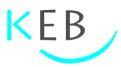 Kirchplatz 18, 94209 Regen	      Tel. 09921 7814 , keb.regen@bistum-passau.deAuszahlungsbeleg / HonorarHonorar					_________________________€_zzgl. Fahrtkosten				_________________________€zzgl. MwSt (soweit zum UST-Ausweis berechtigt)		______________________________________€Überweisungsbetrag				_________________________€BankverbindungBank: 	_______________________________IBAN:	_______________________________BIC:	_______________________________Die Wahrnehmung aller steuerlichen und sozialversicherungsrechtlichen Pflichten obliegt dem/r Honorarempfänger/in.Der/Die Empfänger/in verpflichtet sich sämtliche Steuern und Beiträge zur Sozialversicherung zu entrichten._________________________________		_____________________________________                  Ort, Datum						            Honorarempfänger/in			sachlich richtig:			_____________________________________			zur Zahlung angewiesen:	_____________________________________Information für Honorarempfänger/in:Bei Vorliegen der gesetzlichen Voraussetzungen kann für bestimmte begünstigte nebenberufliche Tätigkeiten ein Freibetrag i. H. v. derzeit 2.400,-- € angewandt werden.(§ 3 Nr. 26 EStG)Bei mehreren Nebentätigkeiten ist jedoch immer der Grundsatz zu beachten, dass der Freibetrag von 2.400,-- € jährlich für alle begünstigten Nebentätigkeiten insgesamt nur einmal in Anspruch genommen werden kann.Name, VornameGeburtsdatumAnschriftTelefonSteuernummerNationalitätTätigkeitVeranstaltung am                                   ,  um                    Uhr ,  Ort:                                                                               :  Thema:                                                                                                                                                     .